Мероприятие «Экскурсия на почту». Средняя группа. Фотоотчет.Селезнева Е.А.9 октября — Всемирный день почты. Из истории праздника: 9 октября отмечают Всемирный день почты. В этот день в 1874 году была основана главная международная почтовая организация — Всемирный почтовый союз (ВПС). На XVI Конгрессе ВПС, проходившем в Токио в 1969 году, было принято решение отмечать эту дату как Всемирный день почты.Цель: расширение представлений о работе почтовой службы.Задачи:обучающие:- расширять знания детей об истории праздника «Всемирный день почты»;-расширять представления детей о профессии «почтальон» и о почтовой службе, о необходимости и пользе труда почтальона;-закрепить знания об обязательном условии оформления почтовых отправлений (наличие адреса, индекса, марки)развивающие:- развивать и поддерживать познавательный интерес к истории России;- способствовать развитию умений детей в различных видах деятельности;- развивать связную речь.воспитательные:- воспитывать уважительное отношение к людям труда.Предварительная работа: Беседа о труде работников почты, чтение детской литературы: С. Я. Маршак «Почта», А. Шибаева «Почтовый ящик», заучивание стихотворения "С Днем почты!", рассматривание журналов, открыток, газет, конвертов. Современные дети очень мало знают о профессиях. Почта одно из тех мест, куда детей обычно не берут с собой родители. Поэтому именно с почты я решила начать знакомство с профессиями.Прежде чем идти на почту я провела беседу с детьми о том, куда мы пойдем. Мы вспомнили правила поведения в общественных местах, о том, кого мы встретим на почте, что делает каждый из работников почты.  Сотрудники почтового отделения показали гостям специальное помещение, где хранятся и сортируют письма и посылки, а также почтовый ящик, куда опускают письма и открытки, рассказали каким образом они доходят до адресата. Пользуясь возможностью, воспитанники МБДОУ д/с «Светлячок» поздравили сотрудников почтового отделения с Всемирным днем почтового работника: подарили открытки и прочитали стихи.Педагоги и дети благодарят сотрудников почтового отделения за интересную беседу и желают им дальнейших успехов в их не легком, но  нужном труде!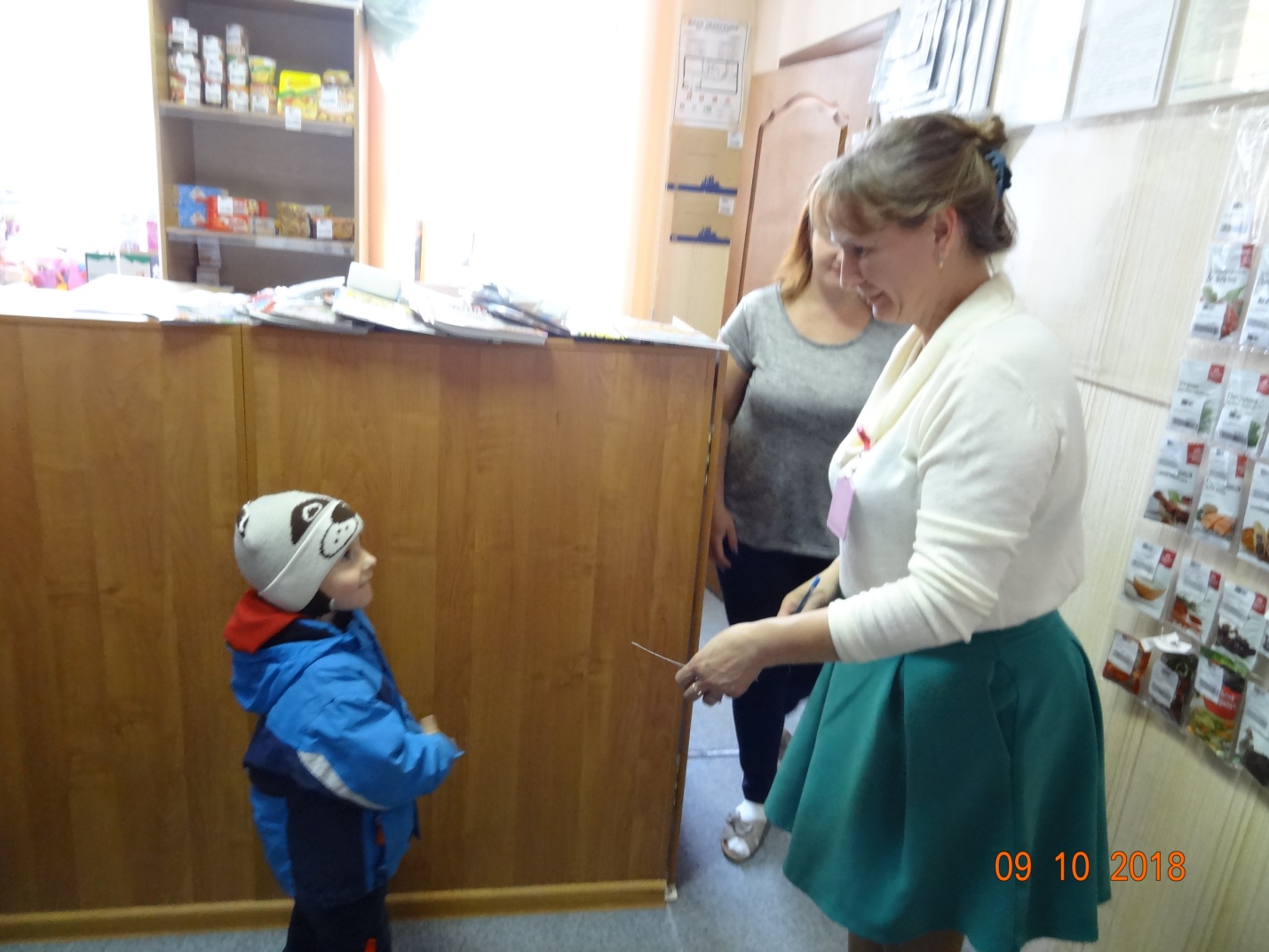 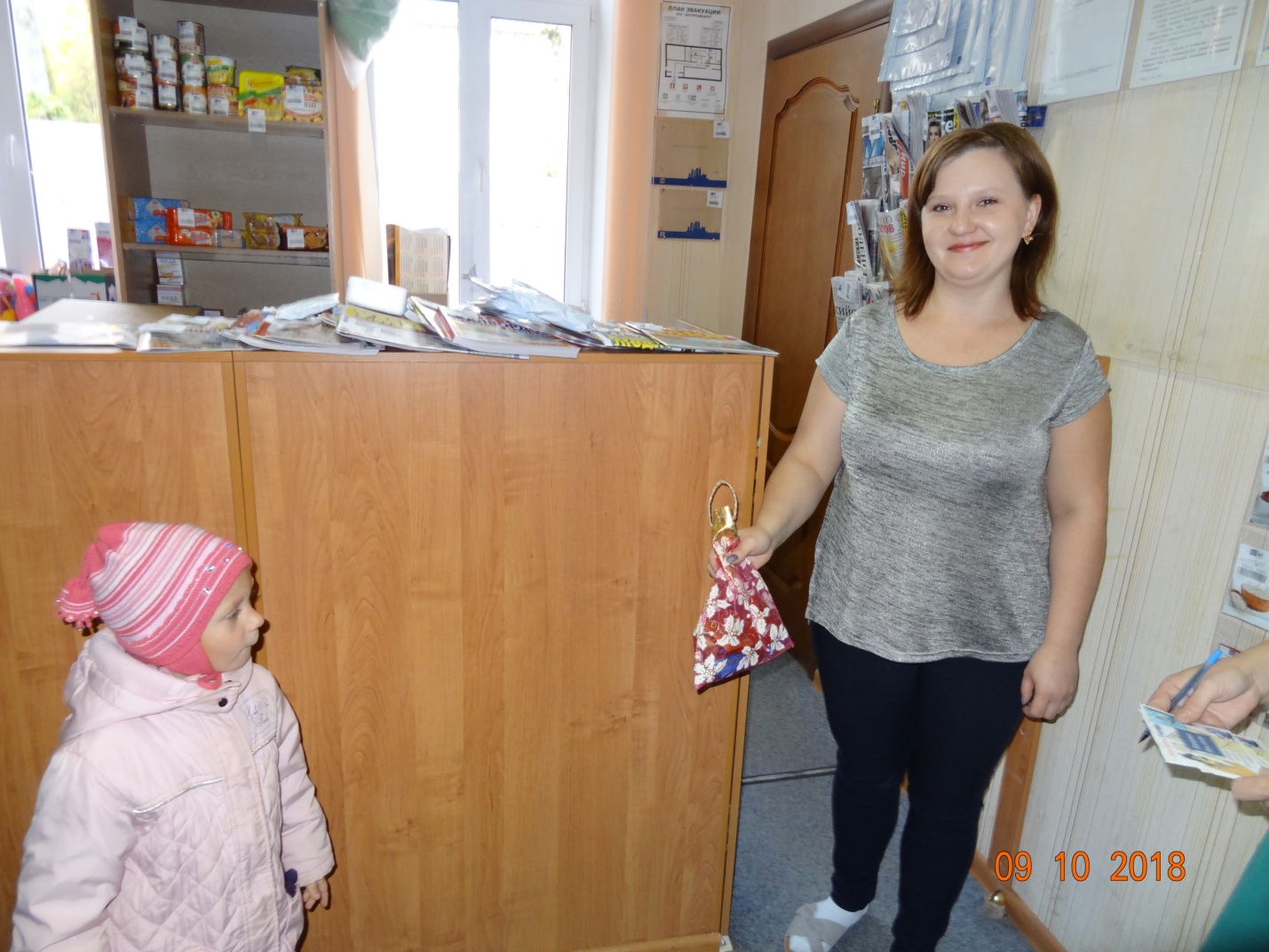 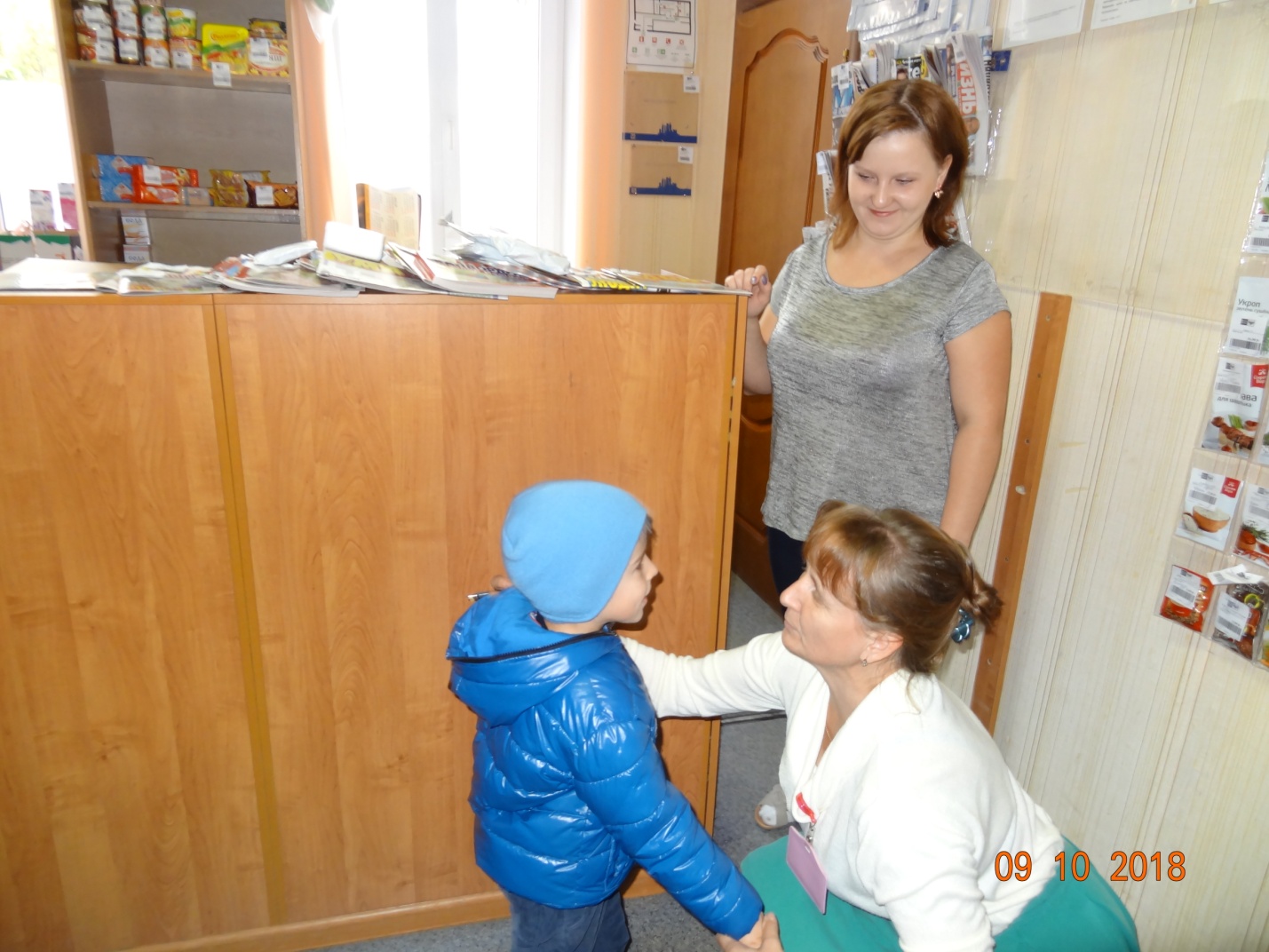 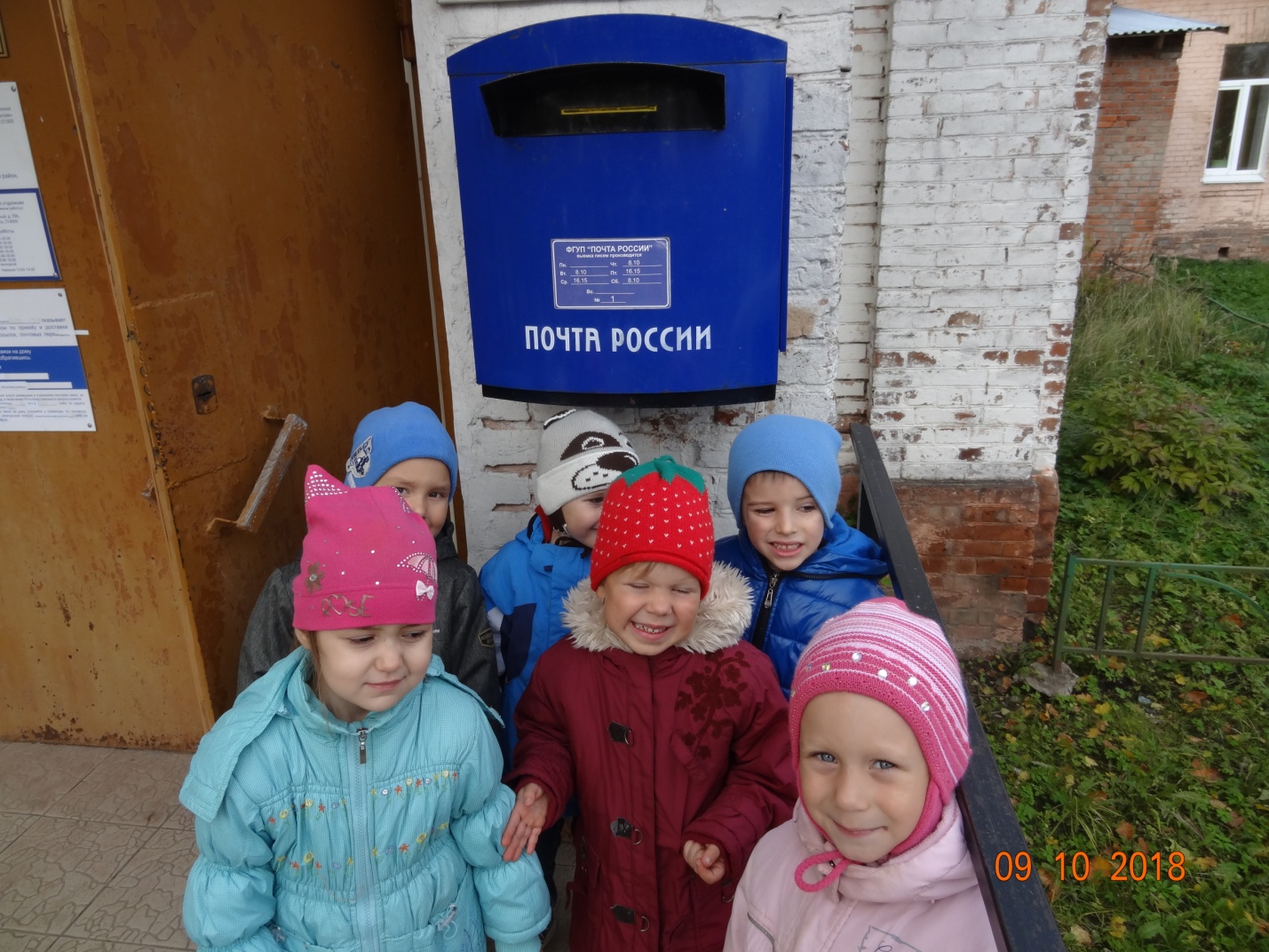 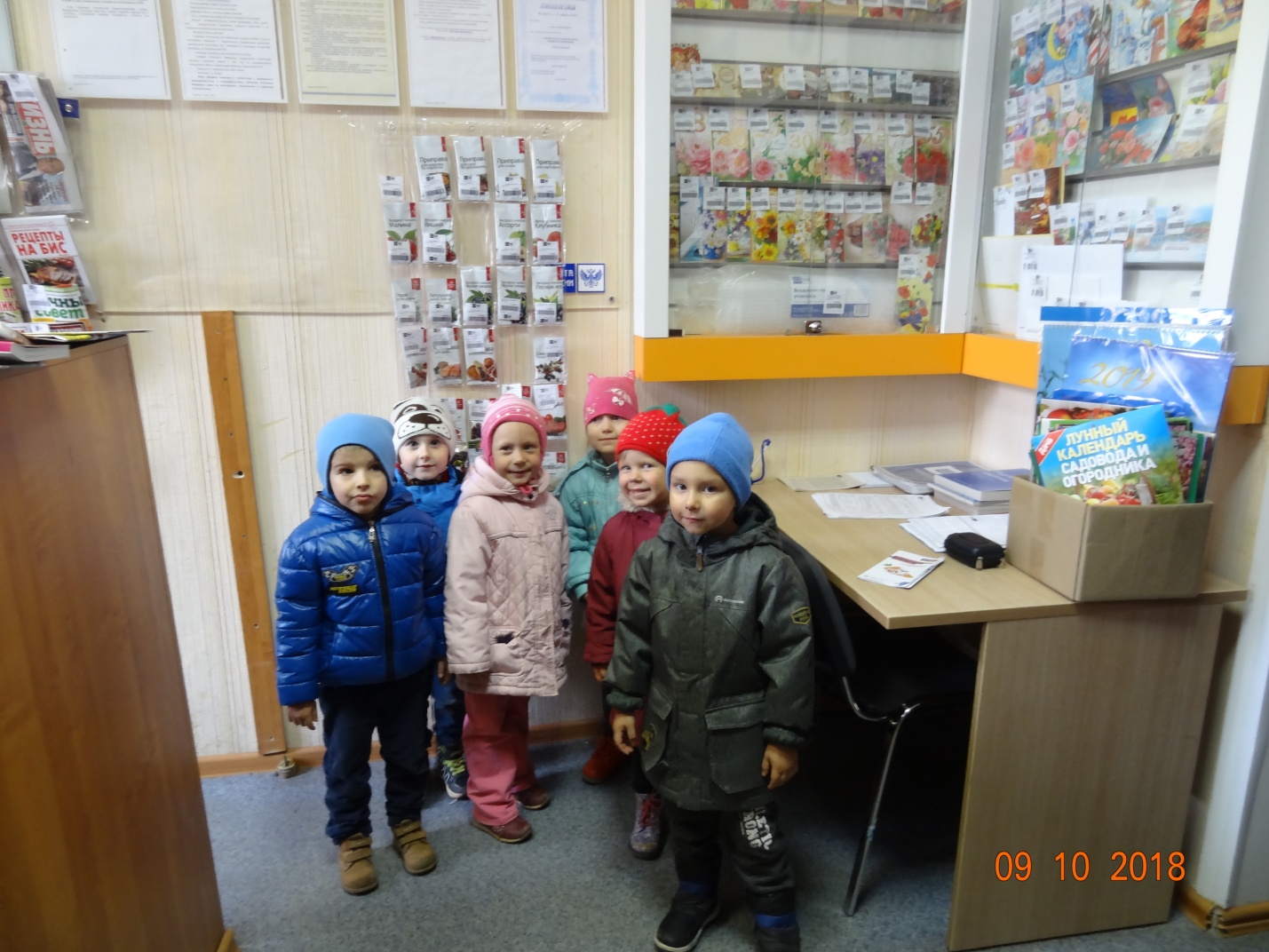 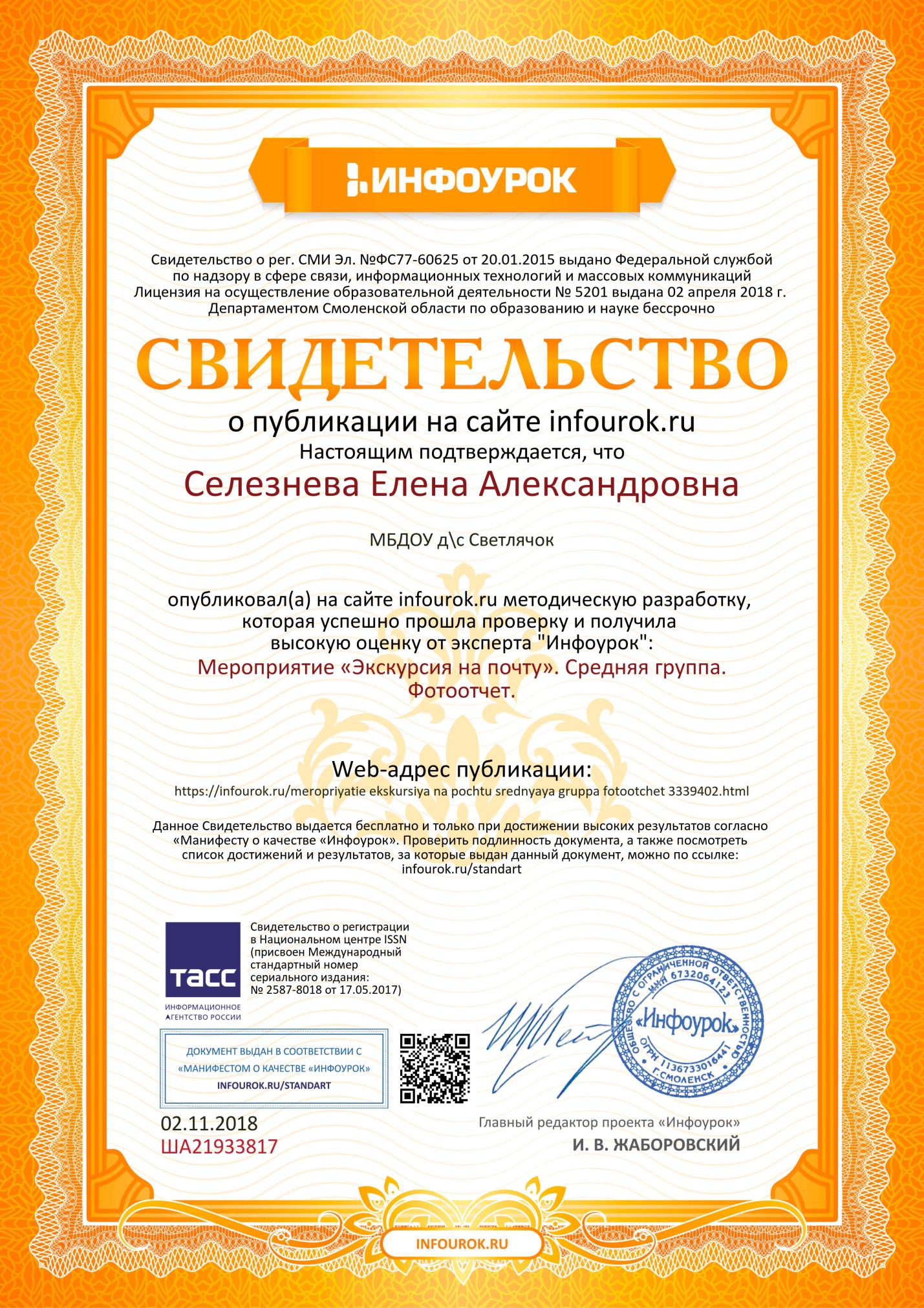 